Уважаемые родители!Просим Вас принять участие в общегородских субботниках,  которые состоятся                                                                                                                                                                                                                                            16 и 23 апреля 2016года.Весна шагает  по Земле,                                        Прощайтесь с  зимней стужей!  Площадкам нашим в дет саду 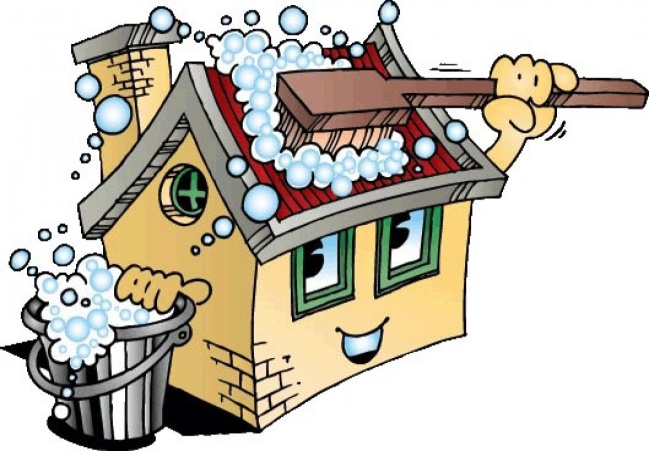 Субботник очень нужен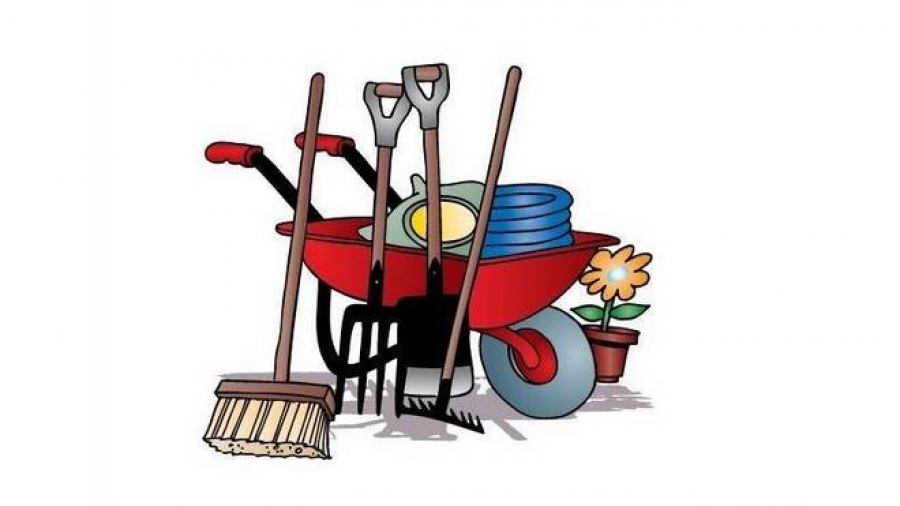 Мы так надеемся на Вас,                                                                                                                    На вашу помощь саду:                         вскопать, покрасить, подмести                                       И высадить рассадуПример покажем малышам,Как надобно трудиться,Наука эта в жизни им                                                    Бесспорно пригодится!